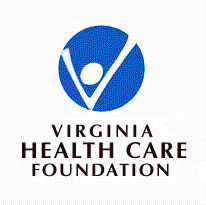 School of NursingPsych NP Program ContactPsych NP Program Type(s)University of VirginiaEdie Barbero, PhD, RN, PMHNP-BC Assistant Professor & Coordinator Psych NP ProgramUniversity of VirginiaPO Box 800826 ▪ Charlottesville, VA  22908-0826Phone: 434-924-2904 ▪ ed5z@virginia.eduCertificateMSNVirginia Commonwealth UniversityLyons Hardy, MS, RN, PMHNPClinical Instructor and Psych NP Concentration CoordinatorVirginia Commonwealth UniversityDepartment of Adult Health and Nursing SystemsPO Box 98056 ▪ Richmond, VA  23298-0567Phone: 804-828-0728 ▪  hardyl@vcu.eduCertificateMSNShenandoah UniversityMarian Newton, PhD, APRN, PMHNP, BCProgram Director & Assistant Dean, Psych NP Program (Winchester & Fairfax locations)School of NursingShenandoah University1460 University DriveWinchester, VA  22601andSchool of Nursing Shenandoah UniversityINOVA Center for Personalized Health3225 Gallows RoadFalls Church, VA  22031Phone: 540-665-5509 ▪ mnewton@su.eduCertificateMSNGeorge Mason UniversityLora Peppard, PhD, DNP, PMHNP-BCAssociate Professor/Director, Virginia & Mason SBIRT Projects and Psych NP CoordinatorGeorge Mason UniversityMS:3C4
4400 University Drive, Fairfax, VA  22030Phone: 703-993-5154  ▪  lpeppard@gmu.edu CertificateDNPRadford UniversityVictoria (Vicki) Bierman, PhD, RN, FNP-BC, LCSWAssistant Professor/Psych NP Concentration CoordinatorRadford UniversityPO Box 6964 ▪ Radford, VA  24142Phone: 540-831-7671 ▪ vbierman@radford.eduCertificate 